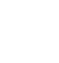 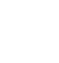 НОВООДЕСЬКА МІСЬКА РАДАМИКОЛАЇВСЬКОЇ ОБЛАСТІР І Ш Е Н Н ЯВідповідно до статті 26 Закону України «Про місцеве самоврядування в Україні», статті 56 Закону України «Про освіту» від  05.09.2017 р. № 2145-VIII, статті 35 Закону України «Про дошкільну освіту», статті 5 Закону України «Про охорону дитинства», Закону України «Про статус і соціальний захист громадян, які постраждали внаслідок Чорнобильської катастрофи», Закону України «Про державну соціальну допомогу малозабезпеченим сім’ям», Закону України «Про внесення змін до деяких законів України щодо забезпечення безкоштовним харчуванням дітей внутрішньо переміщених осіб», статті 7 Закону України «Про забезпечення прав і свобод внутрішньо переміщених осіб», статей 10 та 10-1 Закону України «Про статус ветеранів війни, гарантії  їх соціального захисту», Закону України «Про публічні закупівлі» від 25.12.2015 р. № 922-VІІІ, Постанов Кабінету Міністрів України від 24.03.2021 р. № 305 «Про затвердження норм харчування та Порядку харчування у закладах освіти та дитячих закладах оздоровлення та відпочинку», від 19.06.2002 р. № 856 «Про організацію харчування окремих категорій учнів у загальноосвітніх навчальних закладах», від 21.05.1992 р. № 258 «Про норми харчування та часткову компенсацію вартості продуктів для осіб, які постраждали внаслідок Чорнобильської катастрофи», від 02.02.2011 р. № 116 «Про затвердження Порядку надання послуг з харчування дітей у дошкільних, учнів у загальноосвітніх та професійно-технічних навчальних закладах, операції з надання яких звільняються від обкладення податком на додану вартість», наказу Міністерства освіти і науки України від 21.11.2002 р. № 667 «Про затвердження Порядку встановлення плати для батьків за перебування дітей у державних і комунальних дошкільних та інтернатних навчальних закладах», рішень Новоодеської міської ради від 26.02.2021 р. № 3 «Про затвердження Цільової соціальної програми розвитку освіти Новоодеської міської ради на 2021-2025 роки», від 19.12.2023 р. № 9 «Про бюджет Новоодеської міської територіальної громади на 2024 рік», з метою забезпечення дітей, які відвідують заклади дошкільної освіти, повноцінним збалансованим харчуванням, міська рада	ВИРІШИЛА:Встановити батьківську плату на 2024 рік за харчування дітей в міських закладах дошкільної  освіти у розмірі 50 %, в сільських закладах дошкільної  освіти у розмірі 40 % від вартості харчування на день в межах фінансових ресурсів, затверджених бюджетом Новоодеської міської територіальної громади на 2024 рік.Зменшити на 50 % розмір плати для батьків, у сім’ях яких троє і більше дітей до 18 років (до 23 років, якщо дитина навчається за денною формою навчання у загальноосвітніх, професійно-технічних та вищих навчальних закладах).Звільнити від плати за харчування дитини батьків або осіб, які їх замінюють, у сім’ях, у яких сукупний дохід на кожного члена сім’ї за попередній квартал не перевищував рівня забезпечення прожиткового мінімуму (гарантованого мінімуму), який щороку встановлюється законом про Державний бюджет України для визначення права на звільнення від плати за харчування дитини у державних і комунальних закладах дошкільної  освіти.Забезпечити безкоштовним харчуванням в закладах дошкільної  освіти:дітей-сиріт; дітей, позбавлених батьківського піклування; дітей з інвалідністю; дітей з особливими освітніми потребами, які навчаються у спеціальних та інклюзивних групах;дітей з числа осіб, визначених у статтях 10 та 10-1 Закону України "Про статус ветеранів війни, гарантії їх соціального захисту";дітей з числа внутрішньо переміщених осіб; дітей, які мають статус дитини, яка постраждала внаслідок воєнних дій і збройних конфліктів;дітей, які постраждали від наслідків Чорнобильської катастрофи;дітей із сімей, які отримують допомогу відповідно до Закону України "Про державну соціальну допомогу малозабезпеченим сім’ям".            - дітей учасників антитерористичної операції/операції об’єднаних сил/заходів, необхідних для забезпечення оборони України, захисту безпеки населення та інтересів держави у зв’язку з військовою агресією Російської Федерації проти України (учасників бойових дій)із розрахунку 100  гривень на день на одну дитину.Звільнення батьків від плати або зменшення розміру плати за харчування дітей у закладах дошкільної  освіти запроваджувати з місяця наступного за місяцем, в якому було подано відповідні документи. 6. Управлінню освіти (Молчановська) здійснювати контроль за організацією харчування дітей у закладах дошкільної освіти.7. Фінансовому управлінню (Литвиненко) профінансувати витрати на харчування категорій дітей, зазначених в пунктах 1,2,3,4 цього рішення.8. Дане рішення набирає чинності з 01 січня 2024 року.9. Контроль за виконанням рішення покласти на постійну комісію міської ради з питань бюджету та планування соціально-економічного розвитку.   Міський голова						         Олександр ПОЛЯКОВВід 12.01.2024 р. № 2м. Нова Одеса         XХХІІ позачергова сесія восьмого скликанняПро організацію харчування та встановлення розміру батьківської плати за харчування дітей у закладах  дошкільної  освіти Новоодеської міської ради на 2024 рік